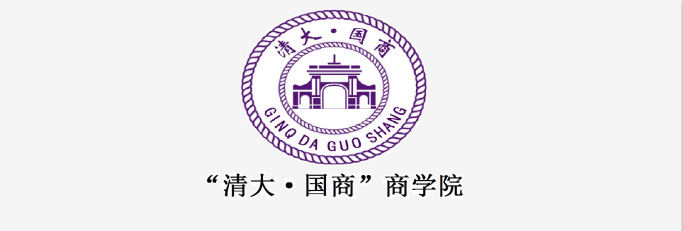                     易经智慧研修班 ▍项目介绍“清大·国商”商学院由宋惠彬创办，根植于清华大学。目前主营项目“易经智慧研修班”、“面相～企业识人用人”、“国学与商道研修班”等。▍主讲老师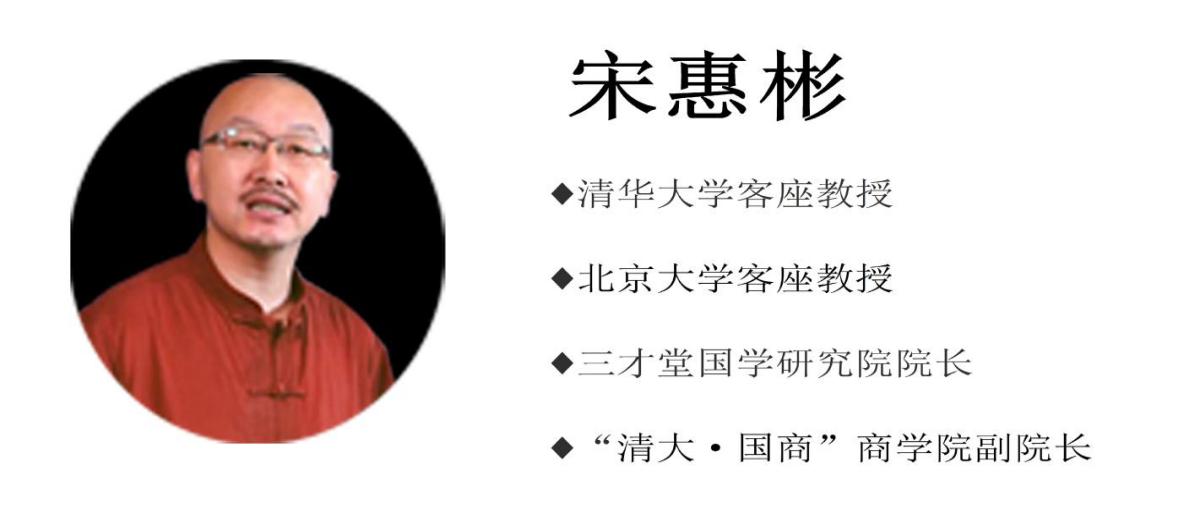 宋惠彬：三才堂国学研究院院长，清华大学、北京大学客座教授，“清大·国商”商学院副院长，1987年起随家父学习易经33年，先后向全国学院派和民间实战派的20余位老师学习易经，精研奇门遁甲、金锁玉关、八字、六爻、梅花易数、玄空风水、择日法、姓名学、面相学等9个科目，已系统化的总结出自己的学术体系，希望这些学术体系成果能够分享给更多的易学爱好者们。▍易经智慧研修班 主讲8大科目：“金锁玉关、六爻、奇门遁甲、外应学（梅花易数）、玄空风水、八字、姓名学、正五行择日法”。♦金锁玉关“金锁玉关”又名“过路阴阳”，它断事的准确度在各大风水门派中是比较高的；此派之所以有“过路阴阳”的美誉，是指风水师一走一过既能迅速判断风水格局吉凶。只要参加宋惠彬主讲的金锁玉关中高级班学员，都能独立勘察、化解、调理、布局风水。 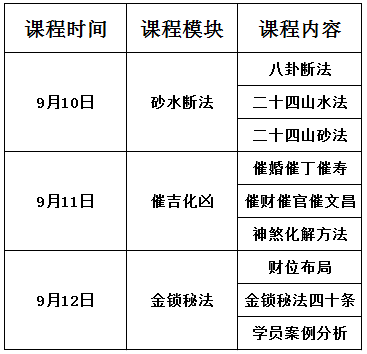 ♦六爻“六爻”预测，一事一断，起卦时机易于把握，只要真心求测，“虔诚”摇卦，准确率接近于100%。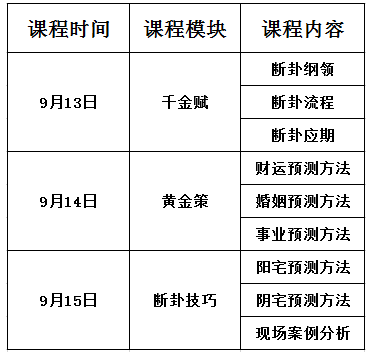 ♦奇门遁甲“奇门遁甲”是我国传统预测学中最高层次的预测学，在古代又称为“帝王之学”。“奇门遁甲”预测更精细更精准，同一时间，一人一事，多人多事，皆可精准预测。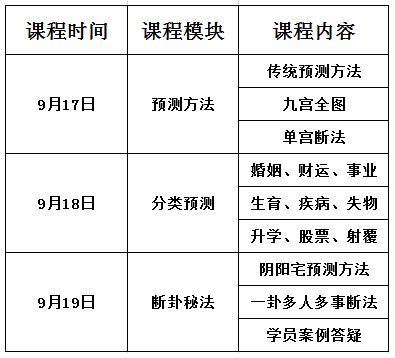 ♦外应学外应学是《梅花易数》中的一种预测方法，外应是一种预兆，当时间空间的数在变动时，会预兆事情的发生，这个预兆是可以在卦数变化之中取得，只要我们多留意身边的环境、事物，必可领悟而能够洞悉天机。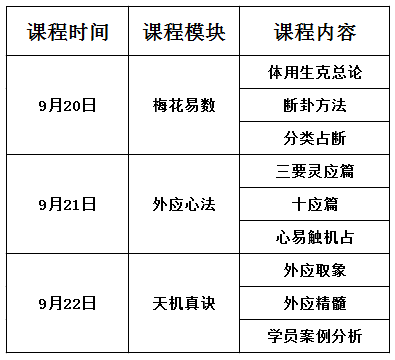 ♦玄空风水《玄空风水》是形、理、气、数，四者结合起来构成风水学上的精华，是形理兼备的上乘科学。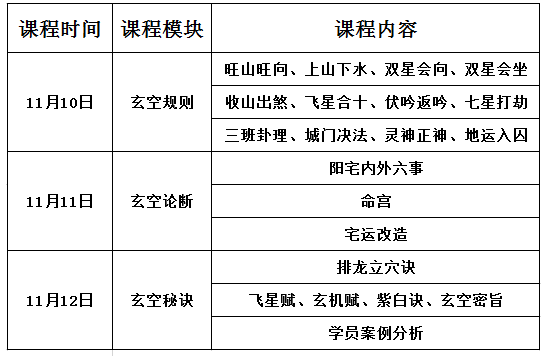 ♦八字《八字》取人所生年月日时干支生克，论命之贵贱寿夭之说，八字能快速预测一个人一生的富贵贫贱、吉凶祸福。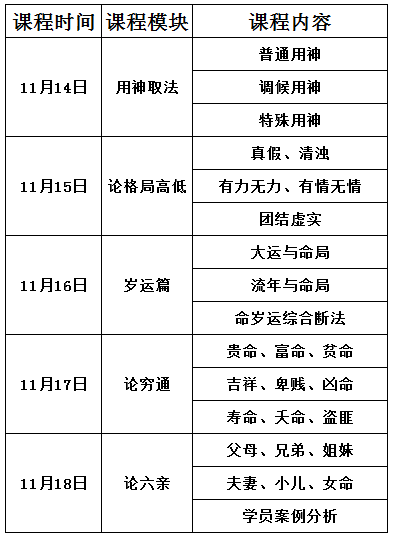 ♦姓名学姓名学是从《周易》象数理论中衍生出来的一派体系，依据文字的音、形、义、意、数的原理，按照易学、五行学、社会学、民族文化等的象、数、理、形、文化为依据，综合姓氏文化结合文字阴阳五行，以名主的八字，找出最适合的名字，使名字的主人达到趋吉避凶的吉祥作用。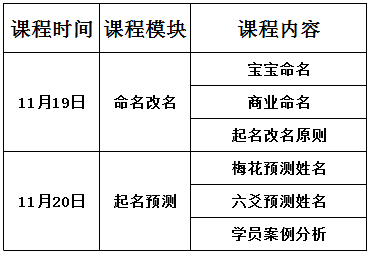 ♦正五行择日法《正五行择日法》以“补龙、扶山、相主”为主旨，一般用于“婚嫁、阳宅修造、阴宅造葬、开业、动土、搬家、安神”等。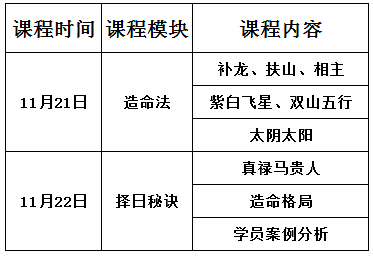 ▍课程安排+授课地点沧州易经大师培训基地：2020年9月10日--22日2020年11月10日--22日2021年1月10日--22日北京高碑店创业园区（暂定）：2021年3月10日--22日2021年5月10日--22日2021年7月10日--22日2021年9月10日--22日▍学习安排学制3年，每年学习3～6次▍学习费用科目：金锁玉关风水、六爻、奇门遁甲、玄空风水、八字、姓名学、择日法、外应学（梅花易数）1科          学费：19800元 /3年      2科 （任选） 学费：29800元 /3年      4科 （任选） 学费：39800元 /3年      8 科          学费：59800元 /3年      ▍往期课程照片集锦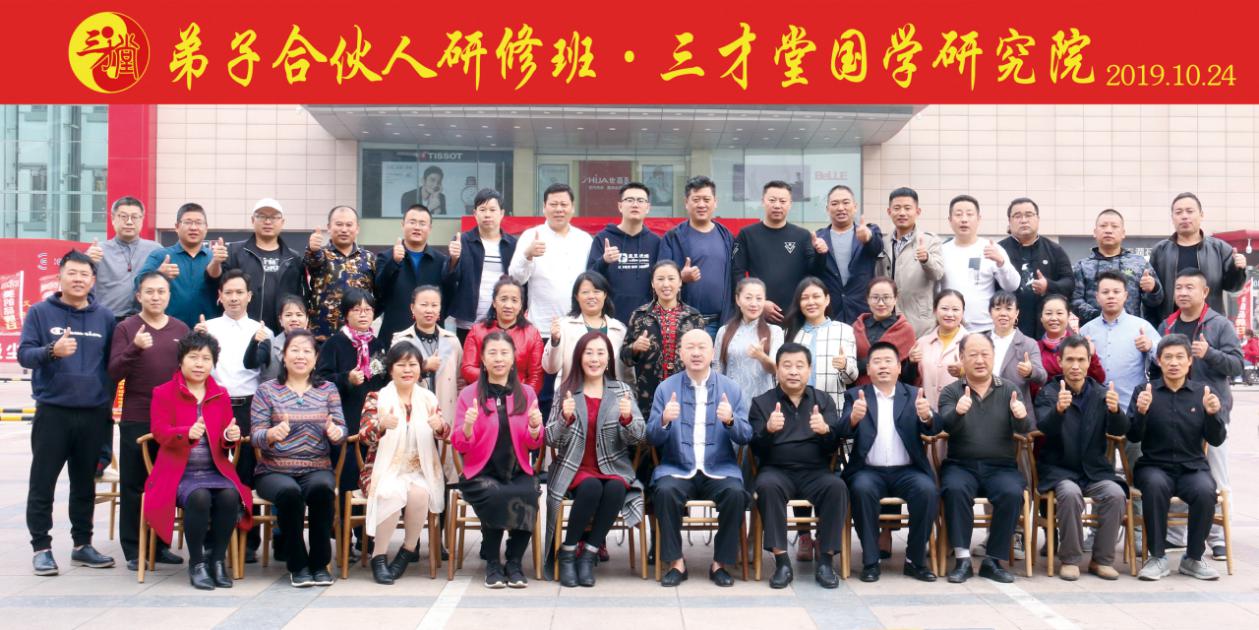 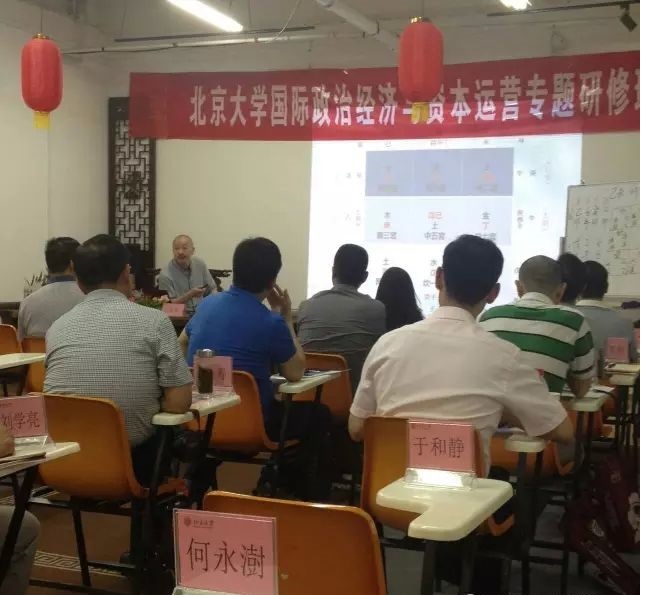 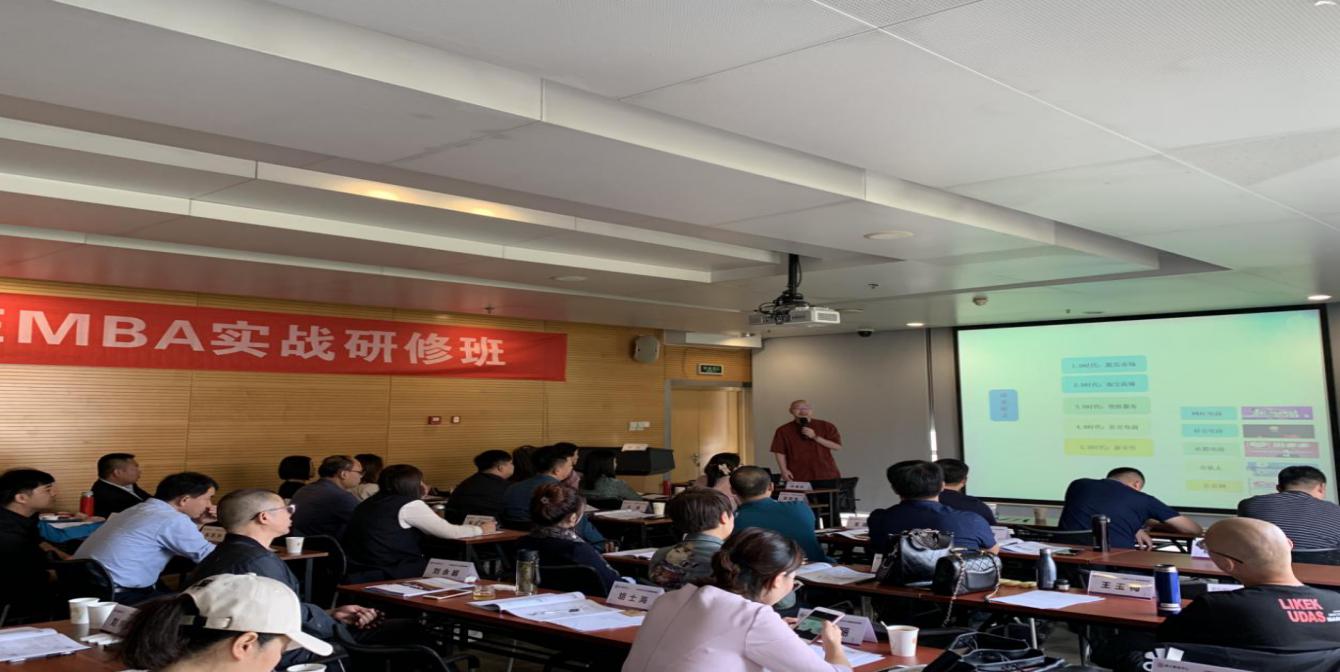 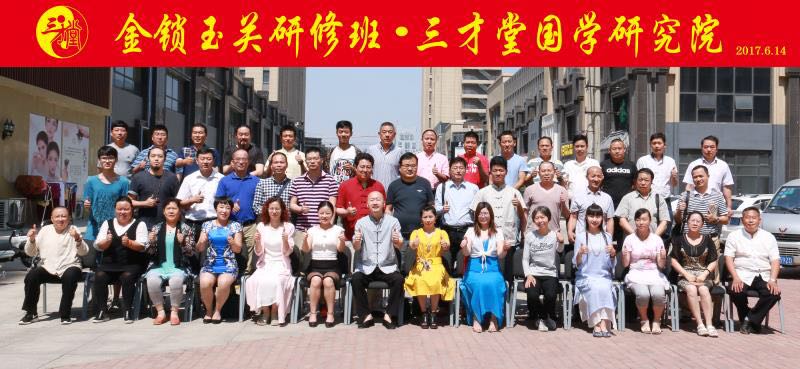 “清大·国商”易经智慧研修班报名申请表个人资料填写个人资料填写个人资料填写个人资料填写个人资料填写个人资料填写姓    名性 别出生年月籍   贯民   族身份证号最高学历专   业毕业院校毕业时间单位名称职   务手    机电    话单位地址工作经历学习关注推荐老师